ОТКРЫТОЕ ЗАНЯТИЕ ДЛЯ РОДИТЕЛЕЙ«ПРОСТЫЕ ИГРЫ С ОБРУЧАМИ»	18 сентября для родителей средней группы №4 было организовано открытое занятие инструктором по физической культуре МАДОУ ЦРР – д/с №27 «Росинка» Прокудиной Анжелой Маратовной. Родители стали не только зрителями, но и приняли активное участие в ходе занятия. Вместе со своими детьми они играли в «таксистов», показывали то как они сами умеют катать и крутить обруч. 	А для детей прошло полноценное занятие по физической культуре: построение, разминка, упражнение на равновесие, комплекс общеразвивающих упражнений, музыкально – подвижная игра «Займи домик», а в завершении занятия – пальчиковая гимнастика и комплекс упражнений на расслабление мышц и укрепление осанки. 	По окончанию занятия была проведена индивидуальная консультация для родителей по физическому развитию детей.	Дети и родители зарядились энергией, отличным настроением и конечно же оздоровились. 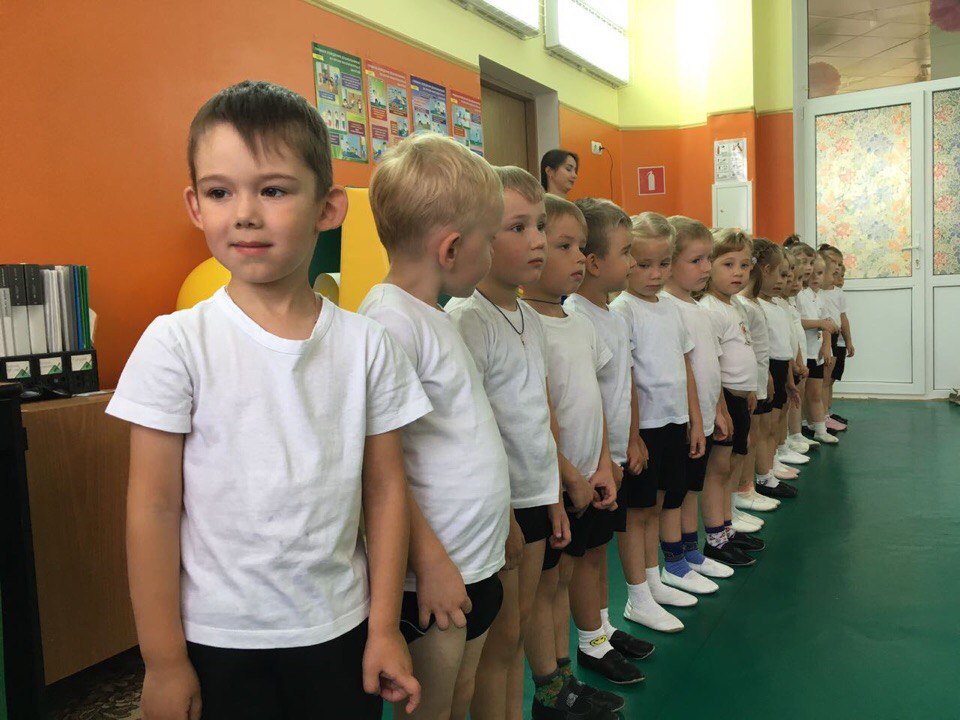 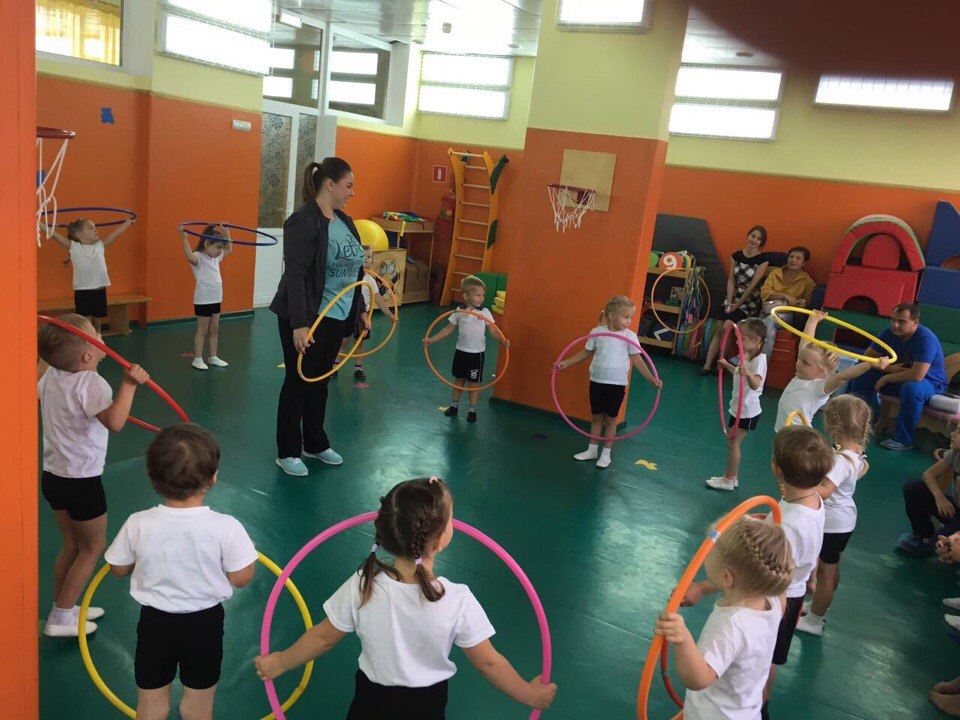 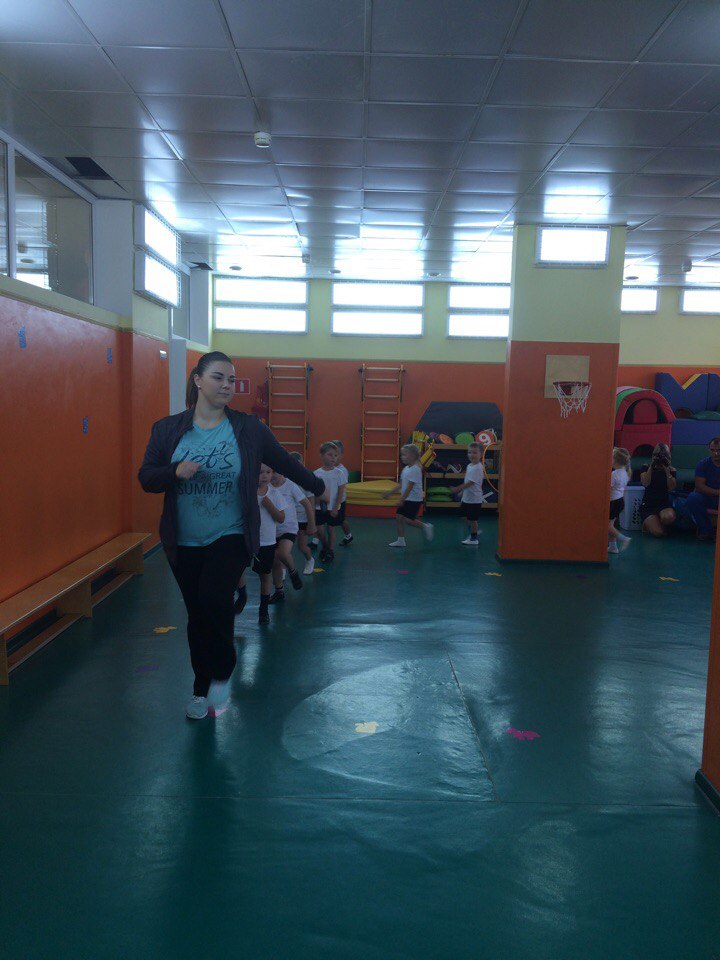 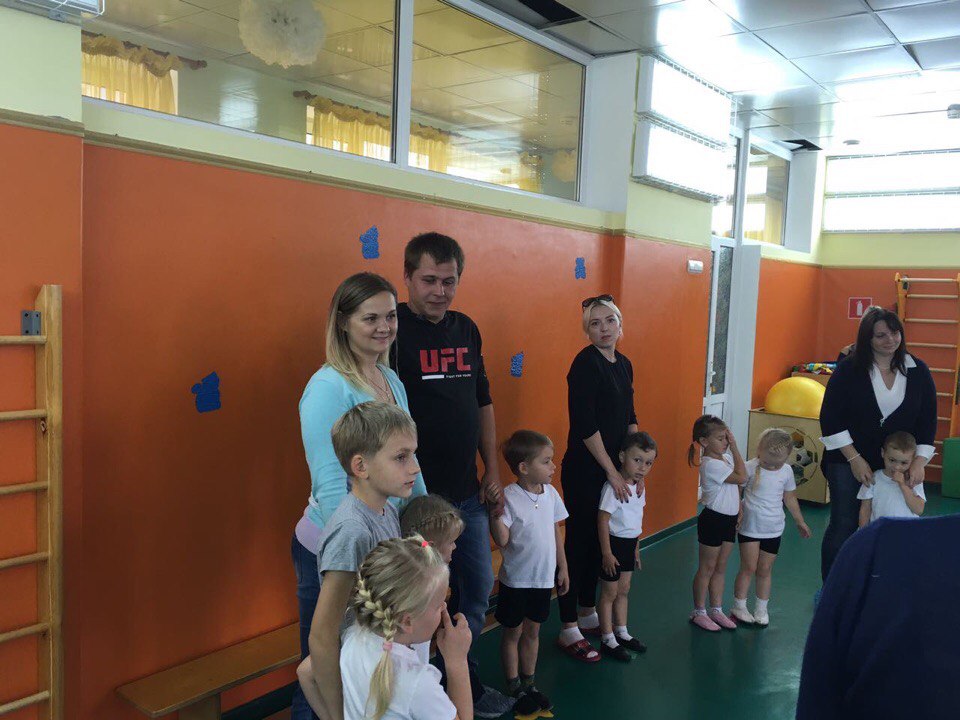 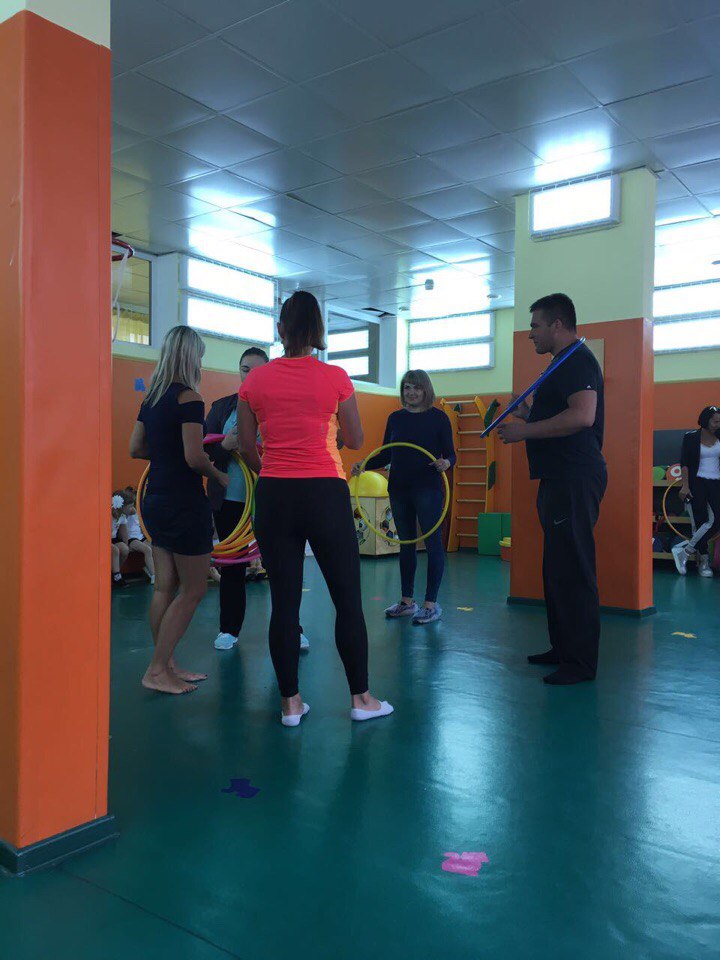 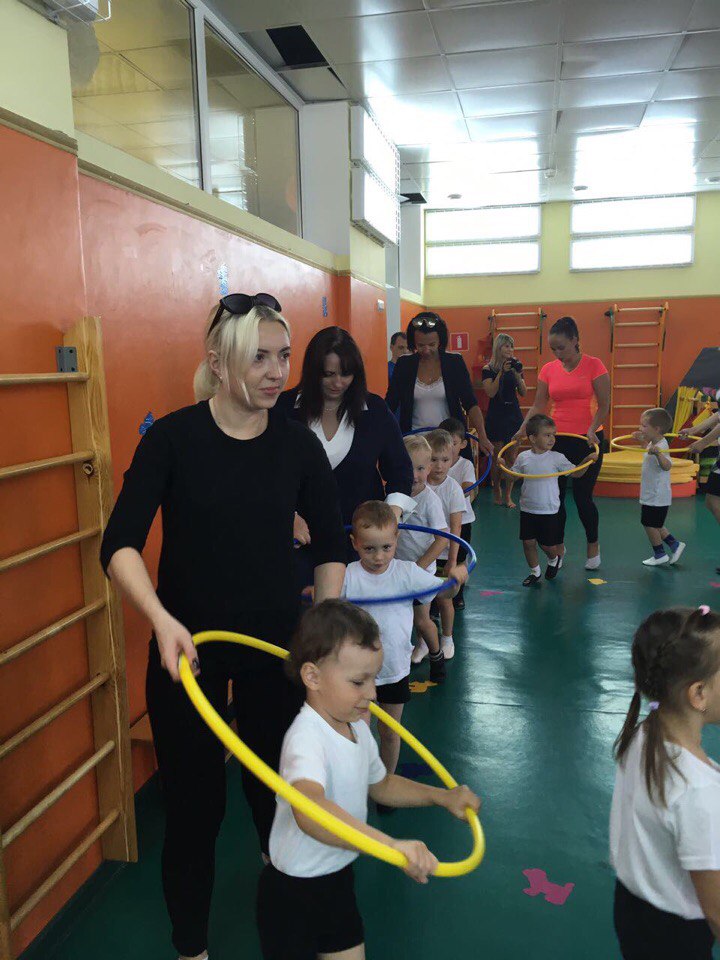 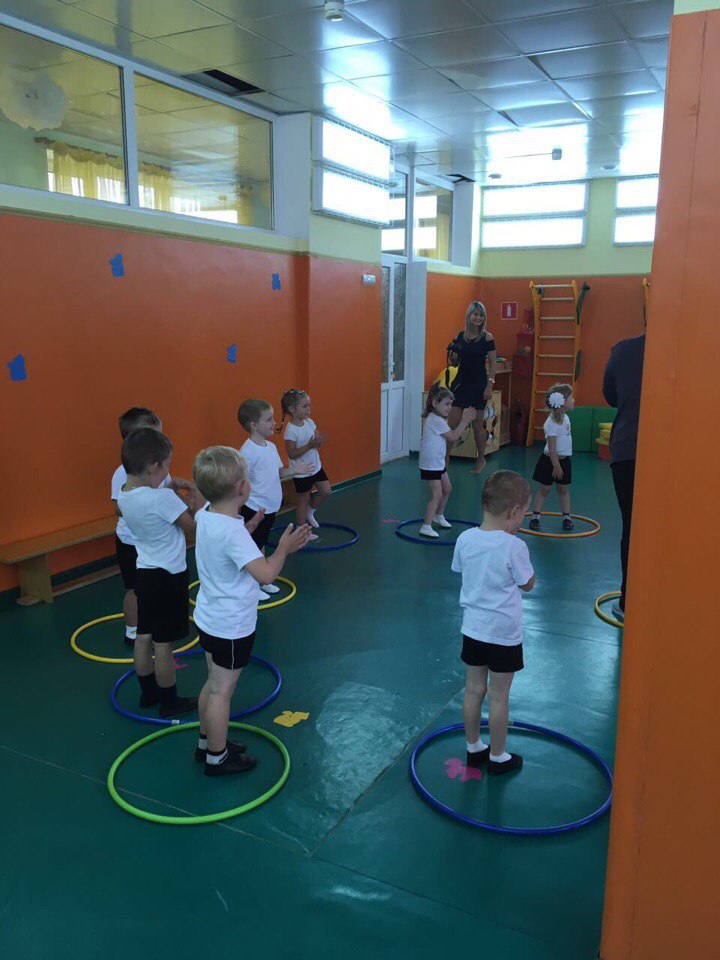 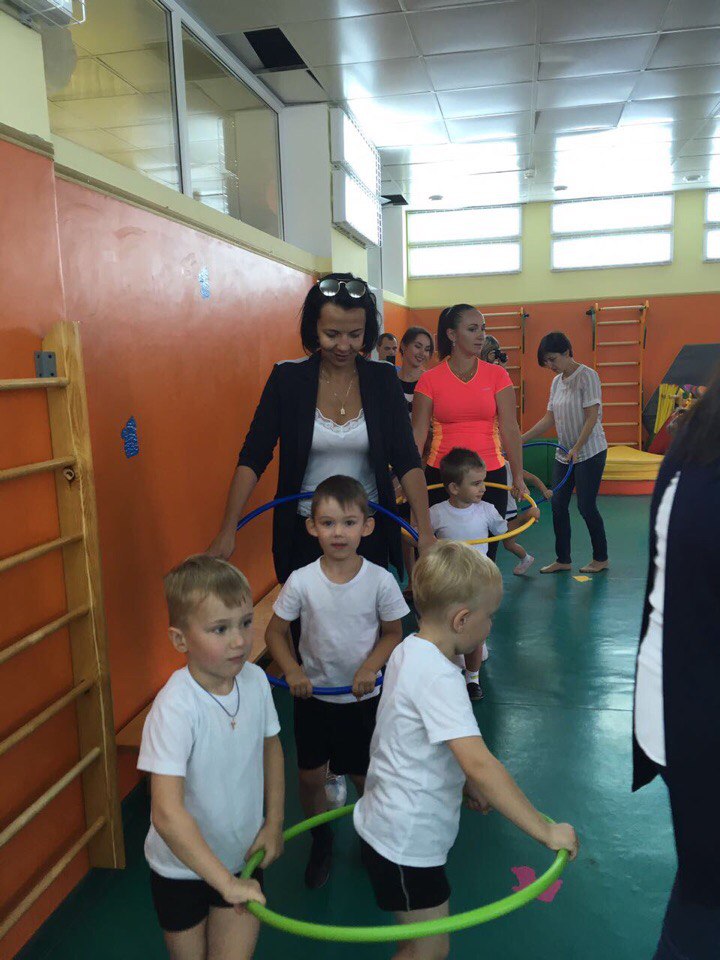 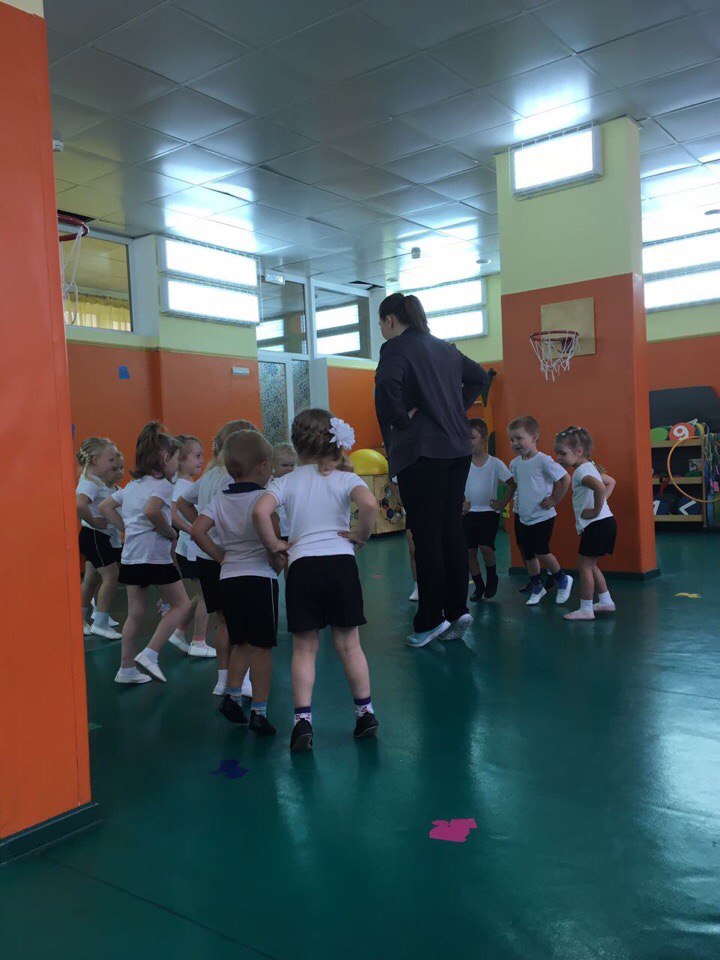 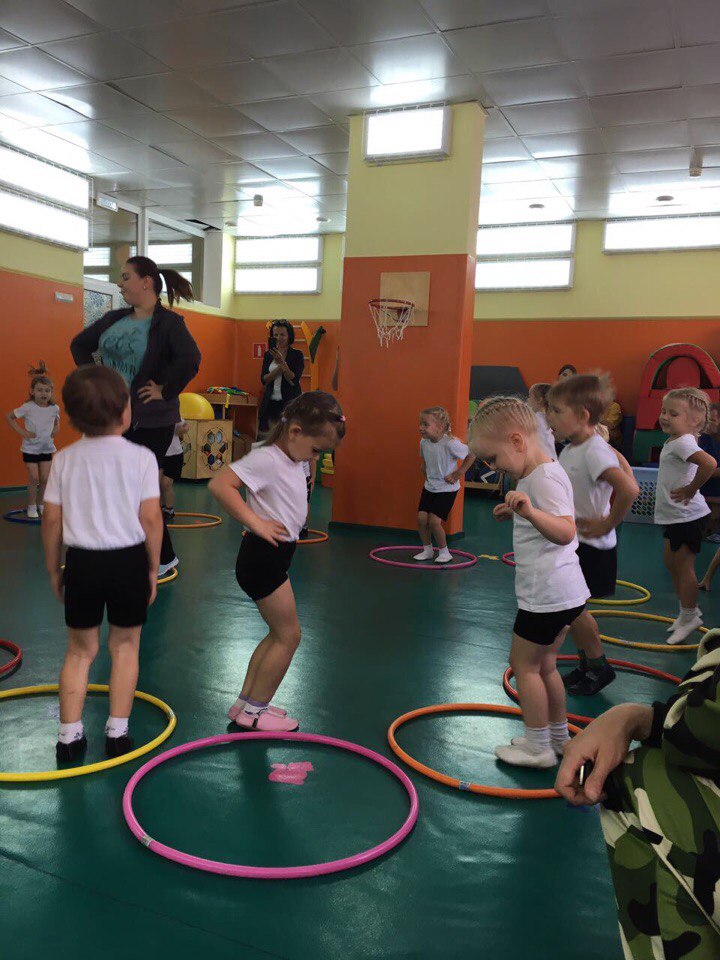 